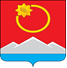 АДМИНИСТРАЦИЯ ТЕНЬКИНСКОГО ГОРОДСКОГО ОКРУГАМАГАДАНСКОЙ ОБЛАСТИП О С Т А Н О В Л Е Н И Е      22.07.2020 № 192-па                 п. Усть-ОмчугО внесении дополнений в постановление администрации Тенькинского городского округа Магаданской области от 24 февраля 2016 года № 120-па «Об утверждении Порядка принятия решений о разработке муниципальных программ, их формировании и реализации»В соответствии с постановление Правительства Российской Федерации от 22 июня 2019 г. № 796 «Об общих требованиях к оценке налоговых расходов субъектов Российской Федерации и муниципальных образований», администрация Тенькинского городского округа Магаданской области                    п о с т а н о в л я е т:1. Внести в Порядок принятия решений о разработке муниципальных программ, их формировании и реализации, утвержденный постановлением администрации Тенькинского городского округа Магаданской области от 24 февраля 2016 г. № 120-па «Об утверждении Порядка принятия решений о разработке муниципальных программ, их формировании и реализации» (далее – Порядок) следующие дополнения:1.1. Подпункт «б» пункта 4.3 Порядка дополнить абзацем следующего содержания: «В случае если программой предусматриваются меры муниципальной поддержки в виде предоставления налоговых льгот, освобождений и иных преференций по налогам, введенным в действие на территории муниципального образования (далее – налоговые расходы), в раздел следует включить обоснование необходимости предоставления налоговых расходов для достижения целей и (или) ожидаемых результатов реализации программы. Налоговый расход должен оказывать прямое или косвенное влияние на достижение цели и задач программы, ее структурных элементов (основных мероприятий). Косвенное (опосредованное) влияние налоговых расходов должно сопровождаться описанием обоснования взаимосвязи между налоговым расходом и достижением цели, задачи и (или) ожидаемыми результатами реализации программы.».1.2. Подпункт «в» пункта 4.3 Порядка дополнить абзацем следующего содержания: «В случае если программой предусматриваются меры муниципальной поддержки в виде предоставления налоговых расходов, программа должна содержать минимум одну цель, задачу, направленную на предоставление налогового расхода. Один налоговый расход может соответствовать нескольким целям, задачам программы.».1.3. Подпункт «е» пункта 4.3 Порядка дополнить абзацем следующего содержания: «В случае если программой предусматриваются меры муниципальной поддержки в виде предоставления налоговых расходов, должен быть установлен как минимум один показатель (индикатор),  являющийся критерием результативности налогового расхода достижения целей, задач программы. Показатель должен отражать специфику налогового расхода. В случае если налоговый расход не оказывает существенного влияния на изменение показателей и индикаторов, допускается использование показателя, предусмотренного муниципальной статистикой.1.4. Форму № 1 «Паспорт муниципальной программы» приложения к Порядку дополнить строкой: «».1.5. Форму № 5 «Ресурсное обеспечение муниципальной программы» приложения к Порядку дополнить столбцом: «».2. Настоящее постановление подлежит официальному опубликованию (обнародованию). Глава Тенькинского городского округа				     Д. А. РевутскийСправочно: объем налоговых расходов муниципального образования в рамках реализации муниципальной программыОбъем финансированияСправочно: Объем налоговых расходов8